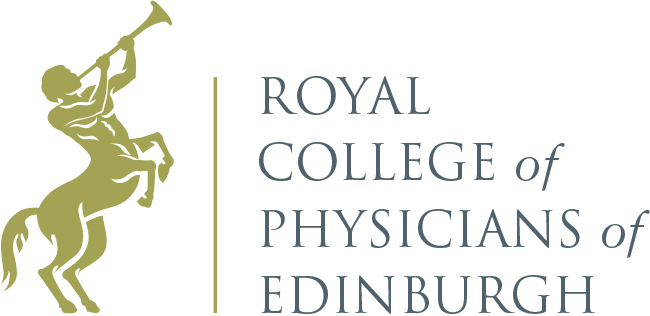 Equality & Diversity MonitoringThe Royal College of Physicians of Edinburgh is committed to providing diversity in all areas of our work.  To assist us to monitor the effectiveness of our equality and diversity practices we would encourage you to complete this monitoring form.  The information you provide will be treated as confidential.  This form will be separated from your application before consideration of candidates takes place and will not be available to those involved in the selection process.  Post applied for:       __________________________________________________________________Please continue on the next page.Thank you for completing this form.  Please return to standards@rcpe.ac.uk. 